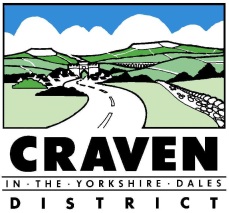 Section 30 of the Localism Act 2011 and The Relevant Authorities (Disclosable Pecuniary Interests) Regulations 2012andThe Code of Conduct for MembersNotification of Disclosable Pecuniary Interests and Notification of Other InterestsI, (full name)a Member/co-opted Member of Craven District CouncilGIVE NOTICE that I have the following Disclosable Pecuniary Interests and/or Other Interests (please state ‘None’ where appropriate):Part 1Dislosable Pecuniary InterestsThese are interests specified by the Secretary of State and either it is your interest or an interest of your partner (which means spouse or civil partner, a person with whom you are living as husband or wife, or a person with whom you are living as if you are civil partners):Employment, office, trade, profession or vocation	Any employment, office, trade, profession or vocation carried on for profit or gain.SponsorshipAny payment or provision of any other financial benefit (other than from the Council) made or provided within the last 12 months in respect of any expenses incurred by you in carrying out duties as a member, or towards your election expenses.This includes any payment or financial benefit from a trade union within the meaning of the Trade Union and Labour Relations (Consolidation) Act 1992.ContractsAny contract which is made between the relevant person (or a body in which the relevant person has a beneficial interest) and the Council —(a) under which goods or services are to be provided or works are to be executed; and(b) which has not been fully discharged.(A relevant person is you, your spouse or civil partner, a person with whom you are living as husband and wife, or a person with whom you are living as if you were civil partners)LandAny beneficial interest in land which is within the area of the Council.  This includes your home address or any other property.LicencesAny licence (alone or jointly with others) to occupy land in the District of Craven for a month or longer.Corporate tenanciesAny tenancy where (to your knowledge)—(a) the landlord is the Council; and(b) the tenant is a body in which the relevant person has a beneficial interest.(A relevant person is you, your spouse or civil partner, a person with whom you are living as husband and wife, or a person with whom you are living as if you were civil partners)SecuritiesAny beneficial interest in securities (shares, debentures, debenture stock, loan stock, bonds, units of a collective investment scheme and other securities of any description, other than money deposited with a building society) of a body where—(a) that body (to your knowledge) has a place of business or land in the District of Craven; and(b) either—(i) the total nominal value of the securities exceeds £25,000 or one hundredth of the total issued share capital of that body; or(ii) if the share capital of that body is of more than one class, the total nominal value of the shares of any one class in which the relevant person has a beneficial interest exceeds one hundredth of the total issued share capital of that class.(A relevant person is you, your spouse or civil partner, a person with whom you are living as husband and wife, or a person with whom you are living as if you were civil partners)Date                                     20                                        signed……………………………..Please note, that the law requires you to notify the Council’s Monitoring Officer, within        28 days of election or appointment, of any disclosable pecuniary interest which you have at the date of this notification. You are required to update this notification if you are re-elected or re-appointed. It is a criminal offence if, without reasonable excuse, you fail to do this, or the notification you give contains false or misleading information or you are reckless as to whether the information is true and not misleading.Whilst not a statutory requirement, the Code of Conduct for Members requires you to notify the Monitoring Officer within 28 days of any new disclosable pecuniary interest, or any change to a disclosable pecuniary interest already notified/registered.Part 2Other InterestsI ALSO GIVE NOTICE that I have the following Other Interests (please state ‘None’ where appropriate):Membership of other bodiesDetails of any body of which you are a member in a position of general control or management and to which you are appointed or nominated by the Council:Details of any body exercising functions of a public nature; any body directed to charitable purposes or any body one of whose principal purposes includes the influence of public opinion or policy (including any political party or trade union), of which you are a member or in a position of general control or management:Gifts and hospitalityDetails of any person or organisation from which you have received a gift or hospitality with an estimated value of at least £25:Date                                     20                                        signed……………………………..Please note, the Council’s Code of Conduct requires you must, within 28 days of becoming aware of any new interest or change to any interest registered under Part 2 of this Notification to notify the Monitoring Officer of the details of that new interest or change.